РАБОЧАЯ ПРОГРАММА ПО ПРЕДМЕТУ «ЭКОНОМИКА (базовый уровень)».Классы: 10-11                                                                                                            Составители: Фролова О. Ю., Матвеев Н.П.Самара, 2016.ПОЯСНИТЕЛЬНАЯ ЗАПИСКАРабочая программа по экономике разработана на основе Федерального компонента государственного стандарта среднего общего образования по экономике, утвержденного Приказом Минобрнауки России, учебного плана школы, с учетом авторской программы среднего общего образования по экономике для общеобразовательных   учреждений 10-11классы, разработанной авторамиИ. В.Липсиц: М.:Вита –Пресс, 2014.Изменений в программе нет.Данная программа позволяет выполнить обязательный минимум содержания образования.Распределение учебного времени Учебники:1.	Липсиц И.В.Экономика.Базовый курс: Учебник для 10-11 классов. общеобразоват. учрежд.-М.:Вита –Пресс, 2014 г.Содержание среднего (полного) общего образования по экономике представляет комплекс знаний по экономике, минимально необходимый современному человеку. Он включает общие представления об экономике как хозяйстве и науке, об экономике семьи, фирмы и государства, в том числе в международной сфере. Основные содержательные линии:основные концепции экономики;микроэкономика;макроэкономика и международная экономика;прикладная экономика.Все означенные компоненты содержания взаимосвязаны, как связаны и взаимодействуют друг с другом изучаемые объекты. Помимо знаний, в содержание курса входят навыки, умения и ключевые компетентности; необходимые для будущей работы в экономической сфере. Содержание курса обеспечивает преемственность по отношению к основной школе путем углубленного изучения, прежде всего, экономики фирмы и государства. Наряду с этим, вводятся ряд новых, более сложных вопросов, понимание которых необходимо будущему экономисту. Освоение нового содержания осуществляется с опорой на межпредметные связи с курсами обществоведения, математики, истории, географии, литературы и др.Реализация данной программы направлена на достижение следующих целей:развитие гражданского образования, экономического образа мышления, потребности в получении экономических знаний и интереса к изучению экономических дисциплин, способности к личному самоопределению и самореализации; воспитание ответственности за экономические решения, уважения к труду и предпринимательской деятельности; освоение системы знаний об экономической деятельности и об экономике России для последующего изучения социально-экономических и гуманитарных дисциплин в учреждениях системы среднего и высшего профессионального образования и для самообразования.Достижение этой цели обеспечивается решением следующих учебных задач:овладение умениями получать и критически осмысливать экономическую информацию, анализировать, систематизировать полученные данные; подходить к событиям общественной и политической жизни с экономической точки зрения; освоение способов познавательной, коммуникативной, практической деятельности, необходимых для участия в экономической жизни общества и государства;формирование опыта применения полученных знаний и умений для будущей работы в качестве наемного работника и эффективной самореализации в экономической сфере.ТЕМАТИЧЕСКОЕ ПЛАНИРОВАНИЕУЧЕБНОГО МАТЕРИАЛА ПО ЭКОНОМИКЕ10 класс при 0,5 ч в неделю (17 уроков в год)ТЕМАТИЧЕСКОЕ ПЛАНИРОВАНИЕ УЧЕБНОГО МАТЕРИАЛА ПО ЭКОНОМИКЕ11 класс при 0,5 ч в неделю (17 уроков в год)СОДЕРЖАНИЕ ПРОГРАММЫ 10 класс Главные вопросы экономикиЧто такое экономика. Виды экономических ресурсов и порождаемые ею проблемы. Главные вопросы экономической жизни общества Основы хозяйственной жизни человечества.Понятие об абсолютной и относительной ограниченности ресурсов.Типы экономических системПонятие об экономических системах. Традиционная экономическая система Рыночная экономическая системах. Командная экономическая система. Смешанные системы Причины возникновения смешанной экономической системыСилы, которые управляют рынкомЧто такое спрос. Понятие о предложении. От чего зависит предложение товаровКак работает рынокФормирование рыночных цен. Розничная и оптовая торговля. Как достигается рыночное равновесие. Причины и следствия нарушения рыночного равновесия.Мир денегПричины возникновения, формы и функции денег. Роль денег как средства обмена. Деньги как средство обмена. Роль денег как средства измерения. Роль денег как средства сбережения.Банковская системаПричины появления и виды банков. Принципы кредитования. Виды банковских депозитов. Роль Центрального банка в регулировании кредитно – денежной системы страны.Человек на рынке трудаЭкономическая природа рынка труда. Факторы формирования предложения на рынке труда Формирование заработной платы на рынке труда.Социальные проблемы рынка трудаПрофсоюзы и трудовые конфликты. Что такое прожиточный минимум и минимальная зарплата.СОДЕРЖАНИЕ ПРОГРАММЫ 11 классЭкономические проблемы безработицыПонятие о безработице. Виды безработицы и причины её возникновения.Полная занятость и её границы. Способы сокращения безработицы.Что такое фирма и как она действует на рынкеПричины возникновения и экономические задачи фирмы. Типы фирм. Ресурсы и затраты фирмы. Классификация рынков.Предприниматель и создание успешного бизнеса.Как семьи получают и тратят деньги. Неравенство доходов и его последствияИсточники семейных доходов. Структура семейных расходов.Инфляция и семейная экономика. Неравенство доходов и неравенство богатства.Экономические задачи государстваЭкономические свободы и роль государства роль государства в их защите. Экономические функции государства.Макроэкономические процессы в экономике страны. Государственные финансыПринципы налогообложения. Понятие о государственном бюджете. Бюджетное тождество и бюджетный дефицит. Понятие государственного долга.Экономический ростПонятие экономического роста. Факторы ускорения экономического роста. Что изучает геоэкономика.Организация международной торговлиПричины возникновения международной торговли.Понятие об импорте и экспорте.Валютный рынок и конвертируемость валют.Экономическое устройство России на рубеже 20-21 в.в.Современная экономика России: особенности и основные проблемы. Либерализация экономики.Требования к уровню подготовки выпускников.В результате изучения экономики ученик должен:Знать/понимать:функции денег, банковскую систему, причины различий в оплате труда;основные виды налогов, организационно – правовые формы предпринимательства, виды ценных бумаг, факторы экономического роста.Уметь:приводить примеры: факторов производства и факторных доходов, общественных благ, внешних эффектов, российских предприятий разных организационных форм, глобальных экономических проблем;описывать: действие рынка, основные формы заработной платы и стимулирования труда, инфляцию, основные статьи госбюджета России. экономический рост, глобализацию мировой экономики;объяснять: взаимовыгодность добровольного обмена, причины неравенства доходов, виды инфляции, причины международной торговли.Использовать приобретенные знания и умения в практической деятельности и повседневной жизни для:получения и оценки экономической информации; составления семейного бюджета; оценки собственных экономических действий в качестве потребителя, члена семьи и гражданина.Учебная литература для учащихся:Липсиц И.В. Экономика. Базовый курс: Учебник для 10-11 классов. общеобразоват. учрежд.-М.:Вита –Пресс, 2014 г.;Экономика в графиках. Пособие для 10-11 классов. Киреев А. (2017, 96с.)Учебная литература для учителей:Экономика. 10-11 классы. Поурочные планы к Автономову и Липсицу. (2017, 160с.)Электронные средства обучения:Электронные образовательные ресурсы: http://school-collection.edu.ru/; http://www.alleng.ru/; http://nsportal.ru/; school-obz.orgКаталог Федерального центра информационно-образовательных ресурсов (http://fcior.edu.ru/): информационные, электронные упражнения, мультимедиа ресурсы, электронные тесты (для подготовки к ЕГЭ)Министерство образования РФ: http://www.informika.ru/; http://www.ed.gov.ru/; http://www.edu.ru/Тестирование online: 5 - 11 классы: http://www.kokch.kts.ru/cdo/Педагогическая мастерская, уроки в Интернет и многое другое: http://teacher.fio.ruПутеводитель «В мире науки» для школьников: http://www.uic.ssu.samara.ru/~nauka/Сайты энциклопедий, например, http://www.rubricon.ru/; http://www.encyclopedia.ru/РАССМОТРЕНА на заседании МО учителей гуманитарного цикла _________Вырмаскина  И.В.Протокол № 1 от «29»августа 2016 г.СОГЛАСОВАНОЗаместитель директора по УВР_______________Свергунова Е.Ю.«30» августа 2016 г.УТВЕРЖДАЮ                                                                                                                                                                                                                    Директор МБОУ Школы №37 г.о. Самара                                                                                                                                                         __________________Хасина И.М.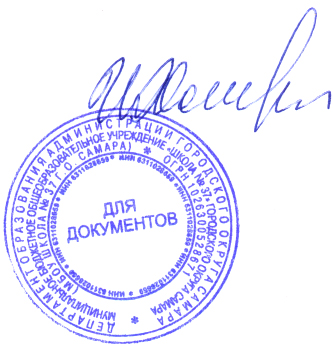 Приказ № 23/1от «30»августа 2016 г.М.П.КлассыПредметКоличество часов Количество часов в неделю10-11Экономика34 ч10 класс – 0,5 ч11 класс – 0,5 ч10-11ИТОГО34 ч34 ч№ темыСодержание учебного материалаКол- вочасов1.Главные вопросы экономики2 ч2.Типы экономических систем2 ч3.Силы, которые управляют рынком2 ч4.Как работает рынок2 ч5.Мир денег2 ч6.Банковская система3 ч7.Человек на рынке труда2 ч8.Социальные проблемы рынка труда2 чИтого17 ч№ темыСодержание учебного материалаКол- вочасов1.Экономические проблемы безработицы2 ч2.Что такое фирма и как она действует на рынке3 ч3.Как семьи получают и тратят деньги. Неравенство доходов и его последствия3 ч4.Экономические задачи государства2 ч5.Государственные финансы2 ч6.Экономический рост2 ч7.Организация международной торговли2 ч8.Экономическое устройство России на рубеже 20-21в.в.1 чИтого17 чНаименование предметаОсновная литература(учебники)Учебные и справочные пособияУчебно-методическая литератураИнтернет-ресурсыЭкономика (10-11 класс)Липсиц И.В. Экономика. Базовый курс: Учебник для 10-11 классов. общеобразоват. учрежд.-М.:Вита –Пресс, 2014 г.Экономика в графиках. Пособие для 10-11 классов. Киреев А. (2017, 96с.)Экономика. 10-11 классы. Поурочные планы к Автономову и Липсицу. (2017, 160с.)http://www.alleng.ru/, http://nsportal.ru/